关于报废设备预估报价清单报废设备大致如下：交换机：约100台显示器：约60多个主机：约50个打印机：约20台投影仪：10个壁挂屏幕：1个碎纸机：1台以及键盘、鼠标、废旧硒鼓、电话若干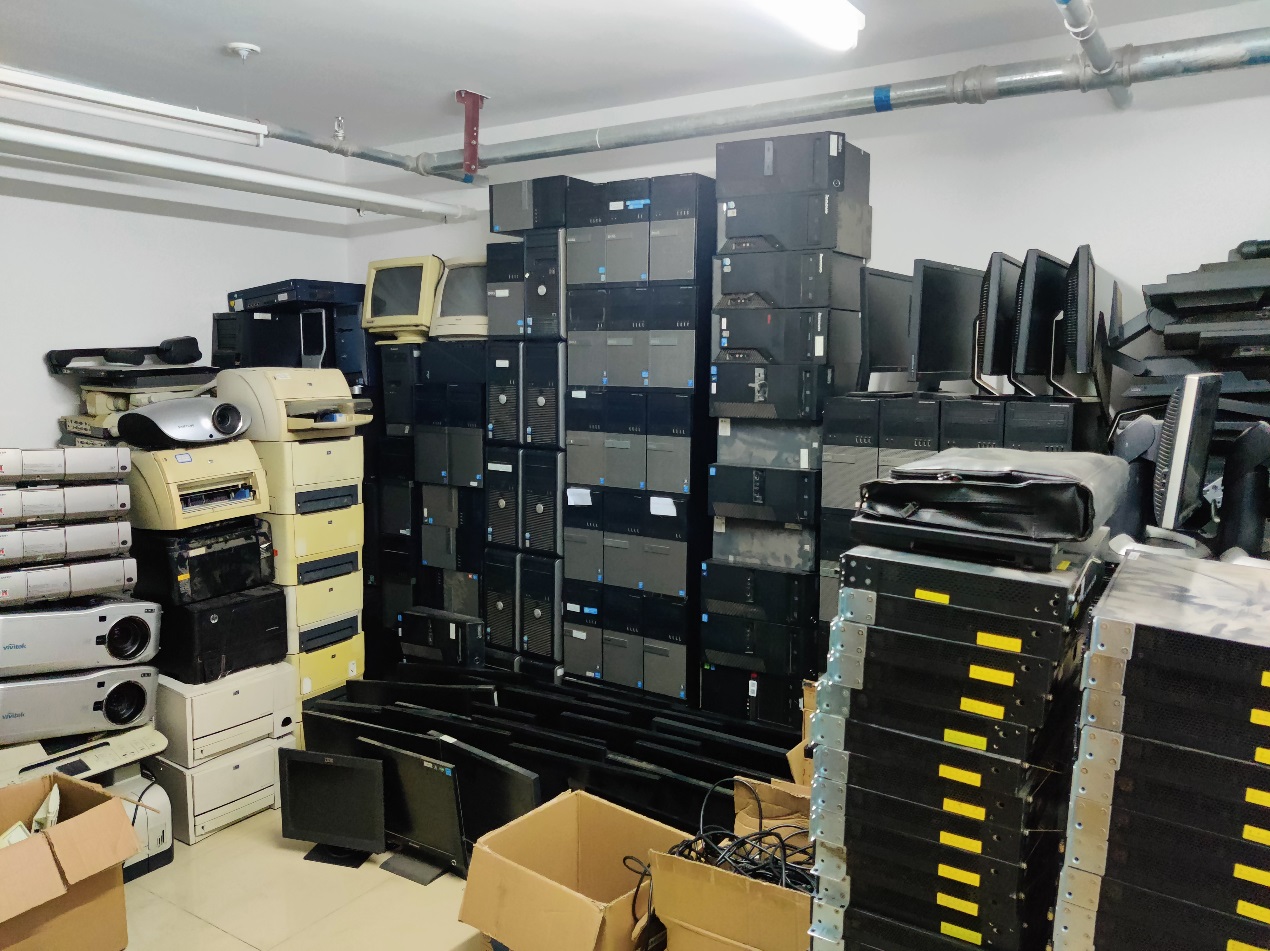 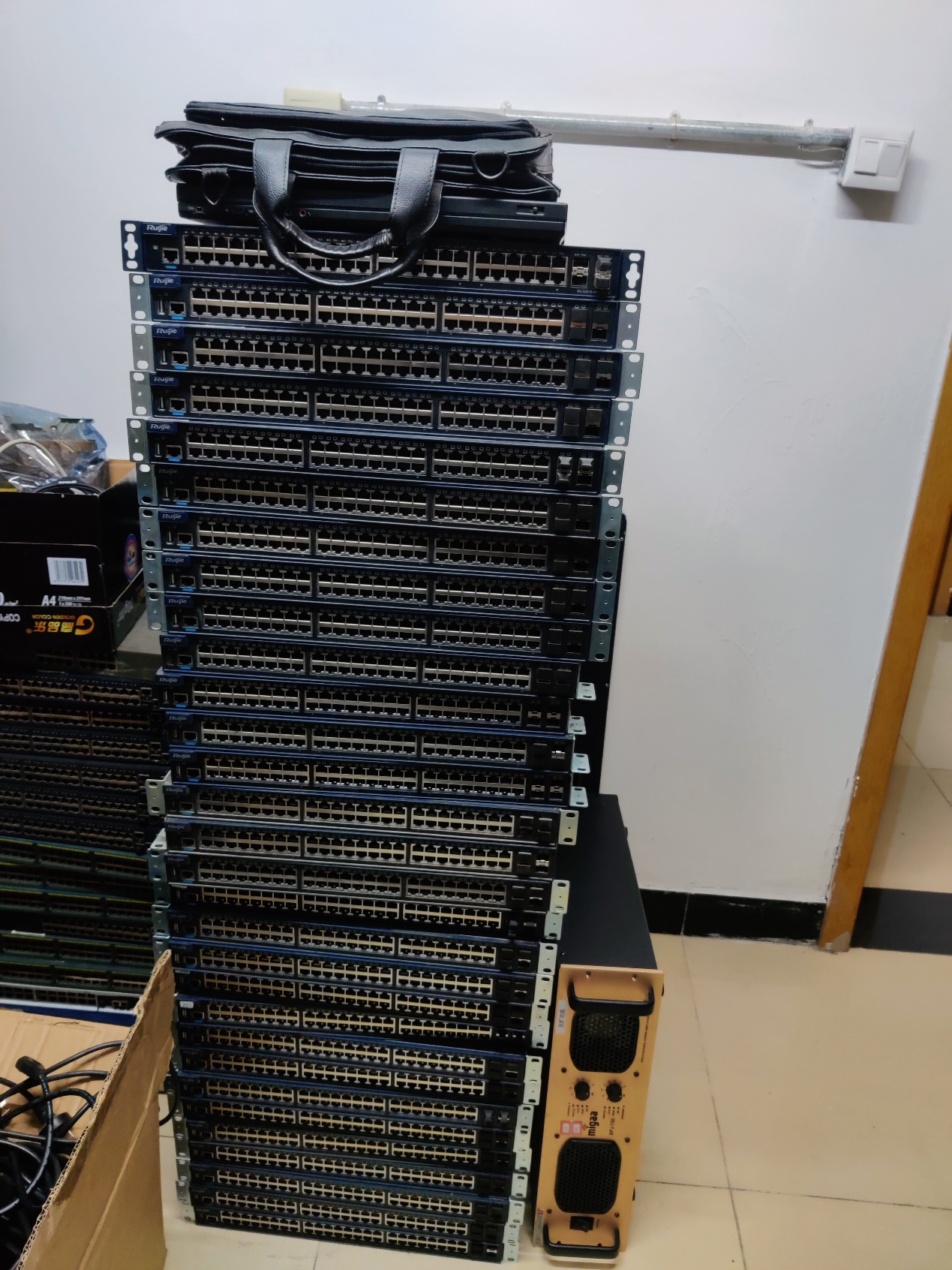 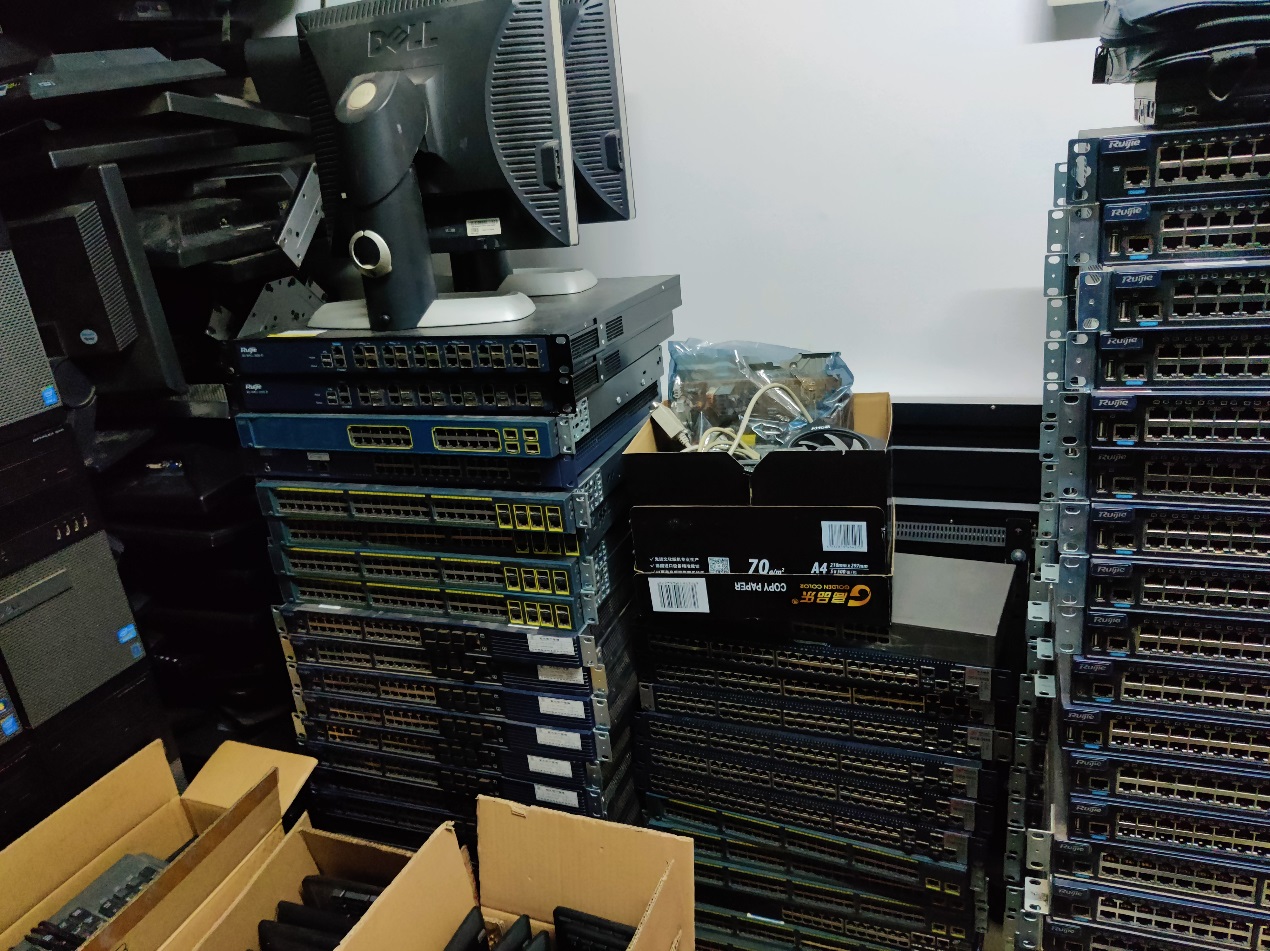 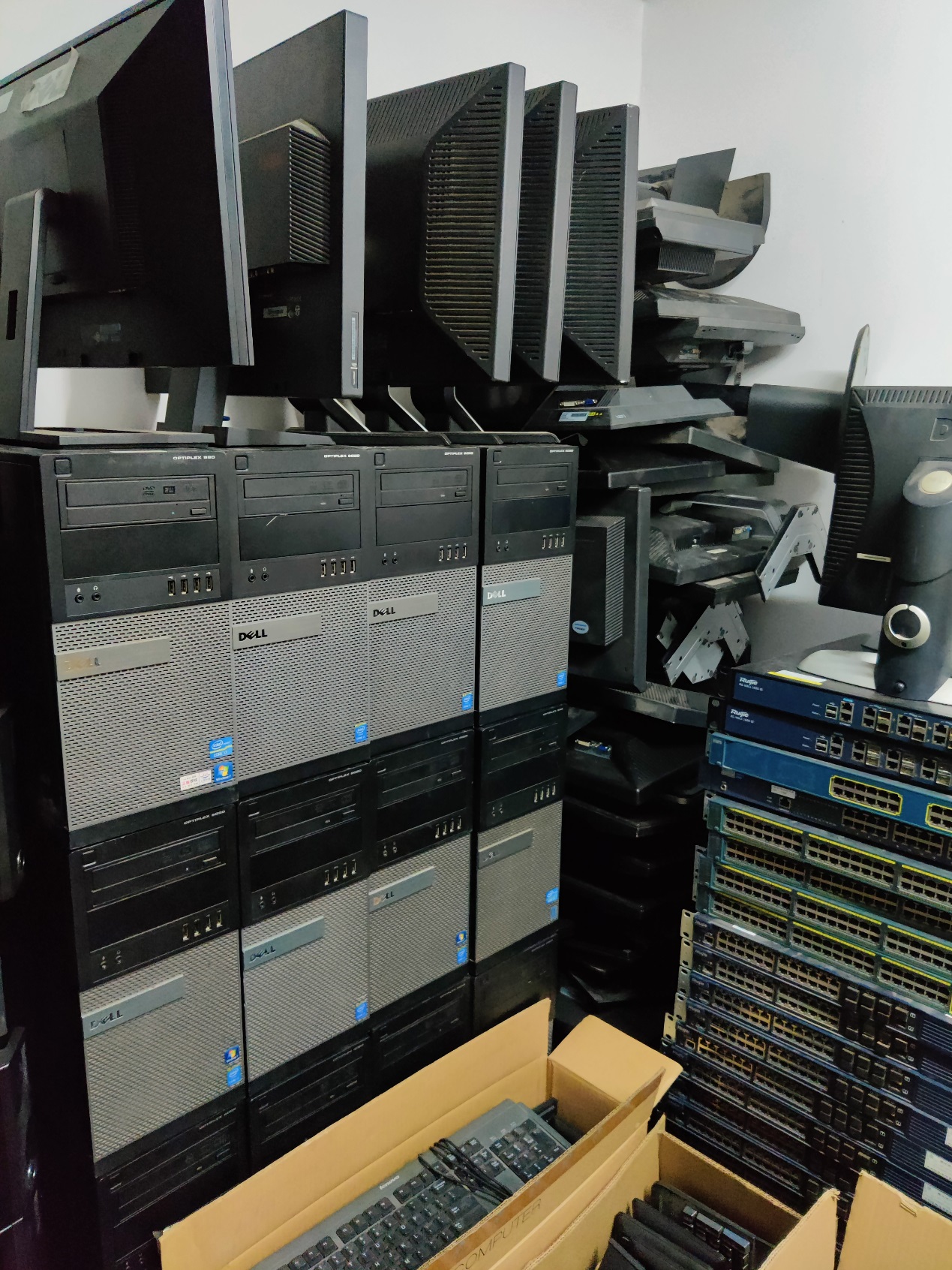 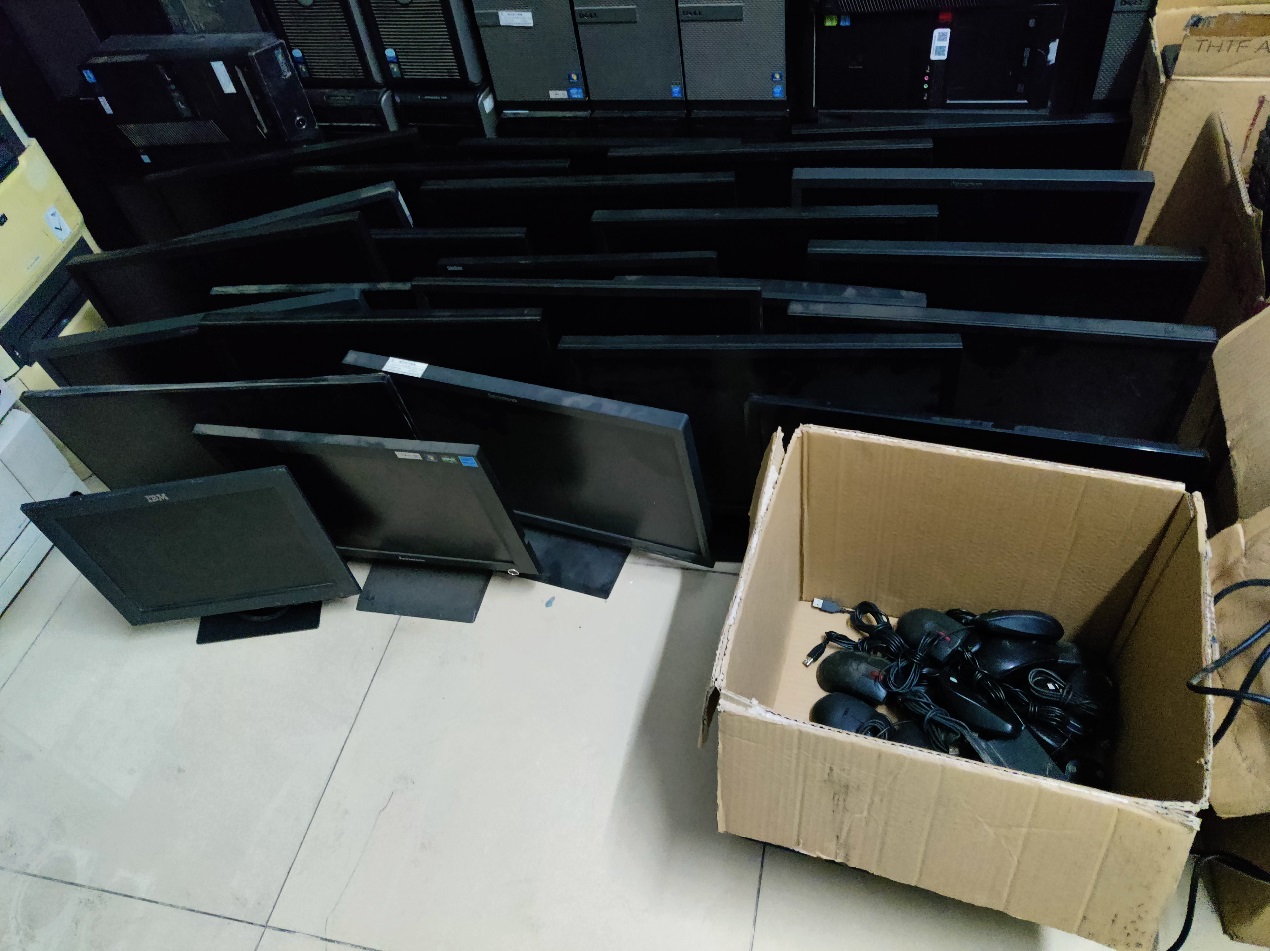 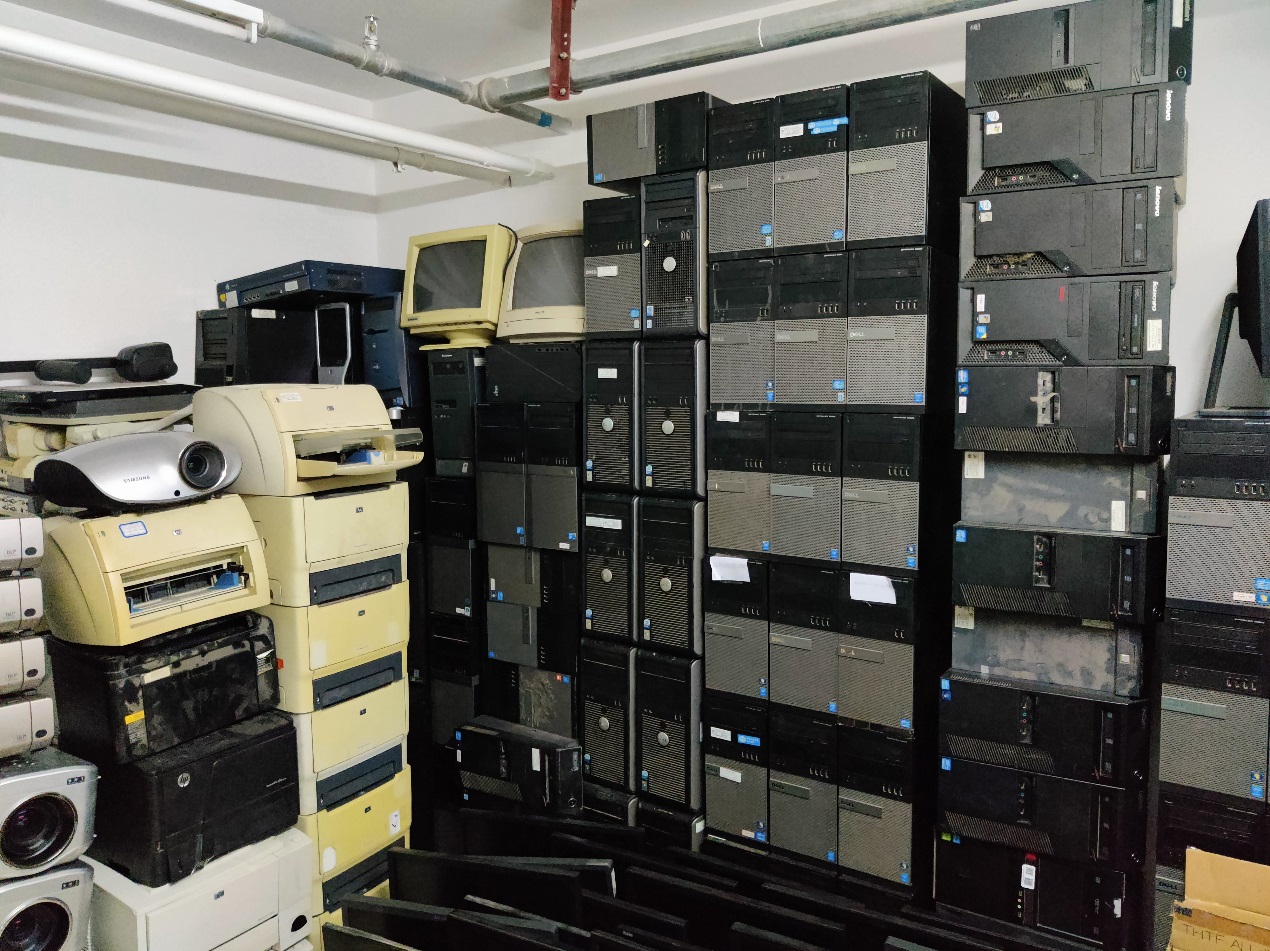 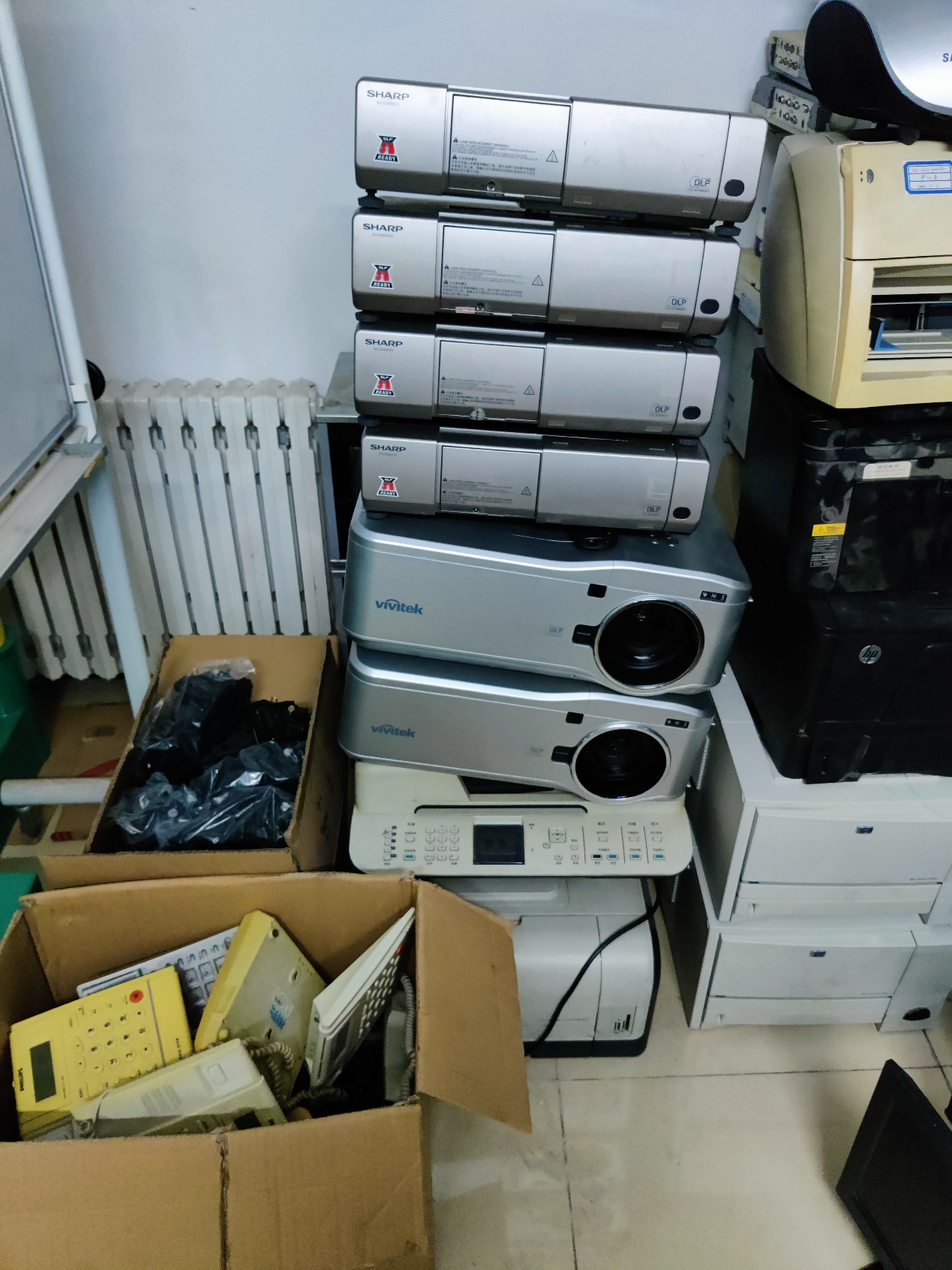 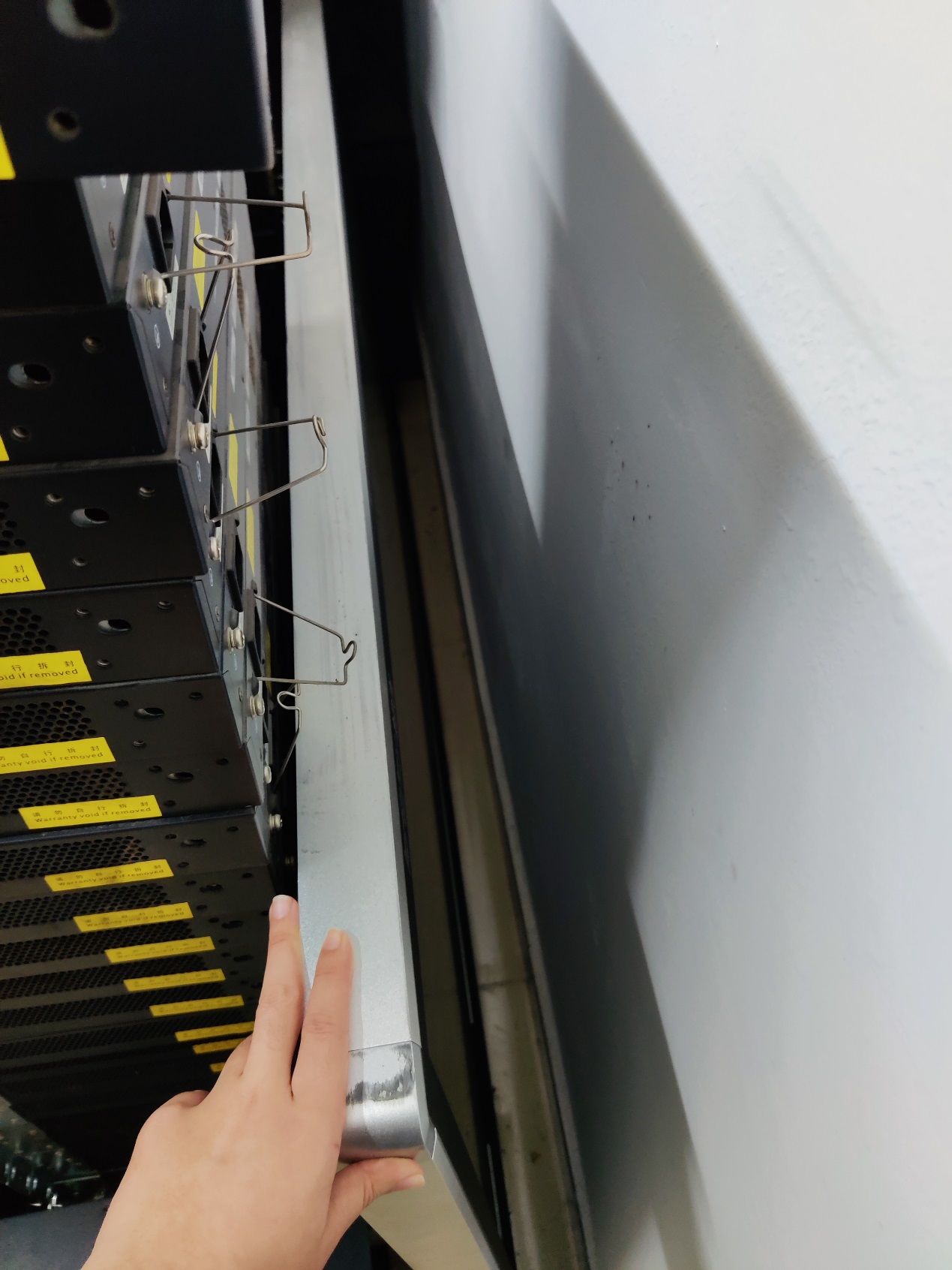 